Уважаемые мамы и папы!Вы являетесь образцом поведения ваших детей!Наступила зима…Дороги  стали скользкими, вполне можно упасть.Водителю трудно остановить машину. В такую погоду нужно быть очень осторожными и внимательными.Следите за обувью ваших детей – она должна быть удобной и не скользкой.При переходе через дорогу будьте внимательны – держите ребёнка за руку. Воспитывайте культуру поведения на дороге.Учите детей выбирать безопасный путь при гололёде!!!Осторожно – гололёд!Не стоит спешить, даже если Вы опаздываете на работу, в детский сад. Помните, лучше выйти из дома раньше обычного маршрута понадобиться больше времени.Строго соблюдайте правила дорожного движения: автобус, маршрутное такси обходите сзади, трамвай – спереди!Резко затормозившая машина на обледеневшей дороге – не управляема, поэтому не следует идти по тротуару, слишком близко от проезжей части дороги.Идя с ребёнком, не берите его на руки, с высоты Вашего роста падать больнее.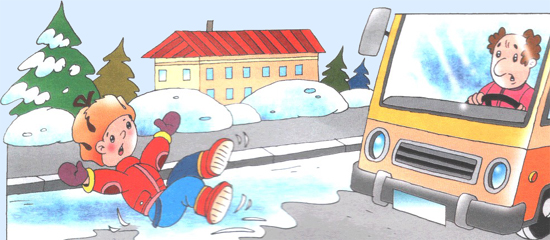 